Collaborative Inquiry Year End ProjectCreate 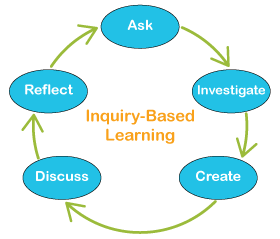 June 6-14thCollaboration – you must work in a group of two to fourThere will be an individual assessment plus a collaboration assessmentOngoing reflection on the collaboration process. What is working? What is not? What can be done to improve the communication and problem solving?You must create a digital presentation that lasts no longer than 15-20 minutes. Your choices are:Bunkr – http://bunkrapp.com/ presenting to the class with the presentation Pechakucha  http://www.pechakucha.org/ Windows – Movie maker or iMovieYou must collectively decide on one of the inquiry questions from the beginning of the semester – this can be tweaked to accommodate all of your thoughts.You must answer the Inquiry Question using 2 sources/person. Note the bold sources are mandatory and NOT included in your total. They can be pulled from the following:The class novel, the secondary novel, and/or a short storyNon-fiction essay – news article, blog post Social Media – a tweet, a Facebook post, or a MemePoetry – one from the course, one that you know Song – one that you know Film – a relevant snippet A painting, photograph One of the original children’s storiesYour personal connection to (mandatory)What is a possible summation, conclusion to your inquiry?  What did you learn about the human condition?Process- this is the basics. You should collaborate and decide how best to divide the labourReview sources from classPick a question and get into groups. Brainstorm the answer to the question via the materials above using the tree graphic organizer– one for the whole group (formative assessment mark)Decide how you would like to present- in a video or a powerpoint type presentationBuild a story board: what will showcase what each frame or slide will look like… you should have 3-4 slides per person. This includes the connection too (formative assessment mark)Start your work on a digital source. The presentation must be equally divided. Discuss/Present June 14-16thPresentation: (summative assessment mark- see rubric) People have to speak equally Must be within the timeline of 15-20 minutes2 sources used per person + personal connection Conclusion stated at the end- everyone contributes somehowAudience feedbackReflection- June 17 and 20Feedback of other studentsFeedback of teacherReflection on the projectIndividuallyGroup collaborationThe year